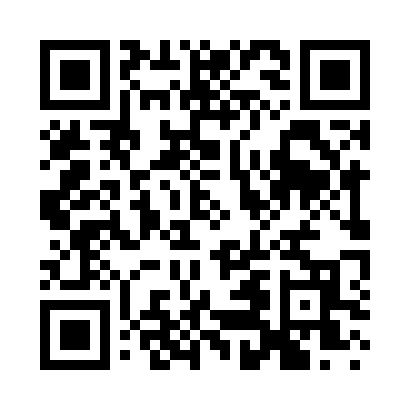 Prayer times for South Hartford, New York, USAMon 1 Jul 2024 - Wed 31 Jul 2024High Latitude Method: Angle Based RulePrayer Calculation Method: Islamic Society of North AmericaAsar Calculation Method: ShafiPrayer times provided by https://www.salahtimes.comDateDayFajrSunriseDhuhrAsrMaghribIsha1Mon3:295:1712:585:038:3810:262Tue3:305:1812:585:038:3810:253Wed3:315:1912:585:038:3710:254Thu3:325:1912:585:038:3710:245Fri3:335:2012:585:038:3710:236Sat3:345:2012:595:038:3610:237Sun3:355:2112:595:038:3610:228Mon3:365:2212:595:038:3610:219Tue3:375:2312:595:038:3510:2010Wed3:385:2312:595:038:3510:1911Thu3:395:2412:595:038:3410:1812Fri3:415:2512:595:038:3310:1713Sat3:425:2612:595:038:3310:1614Sun3:435:271:005:038:3210:1515Mon3:455:281:005:038:3210:1416Tue3:465:281:005:038:3110:1317Wed3:475:291:005:038:3010:1218Thu3:495:301:005:038:2910:1119Fri3:505:311:005:028:2810:0920Sat3:515:321:005:028:2810:0821Sun3:535:331:005:028:2710:0722Mon3:545:341:005:028:2610:0523Tue3:565:351:005:018:2510:0424Wed3:575:361:005:018:2410:0225Thu3:595:371:005:018:2310:0126Fri4:005:381:005:018:229:5927Sat4:025:391:005:008:219:5828Sun4:035:401:005:008:209:5629Mon4:055:411:004:598:199:5530Tue4:065:421:004:598:179:5331Wed4:085:431:004:598:169:51